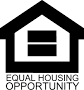 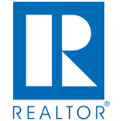 MAITLAND MEADOWPRICE LIST										Available Home Sites/Home Designs				Base Price			      Home Design												     	      WESTIN					$243,900 				all lotsULTIMATE CHADWICK BONUS	$235,900 			          93, 99REGENT					$233,900 			          83, 84VINTAGE MUIRFIELD			$228,900			     86 through 101HIP MUIRFIELD		     		$228,900			     86 through 101ULTIMATE CHADWICK HIP		$225,900				 all lotsMUIRFIELD				$224,900			     86 through 101ULTIMATE CHADWICK		$221,900       	  	     82, 83, 84, 104	BRENTWOOD BONUS			$221,900       			all lotsEVANSBROOKE BONUS		$220,900 				all lots         ASHWORTH				$220,900				all lotsOXFORD					$216,900				all lots		Base Price Subject to Change without Notice		Based on Lot Size and/or Location  LOT PREMIUM					$0		LOTS – 82, 84				$3,900		LOTS – 					$4,900		LOTS – 					$5,900		LOTS – 					$6,900		LOTS – 					$7,900		LOTS –$12,900	LOTS – 						** temporarily unavailable:  material storage	